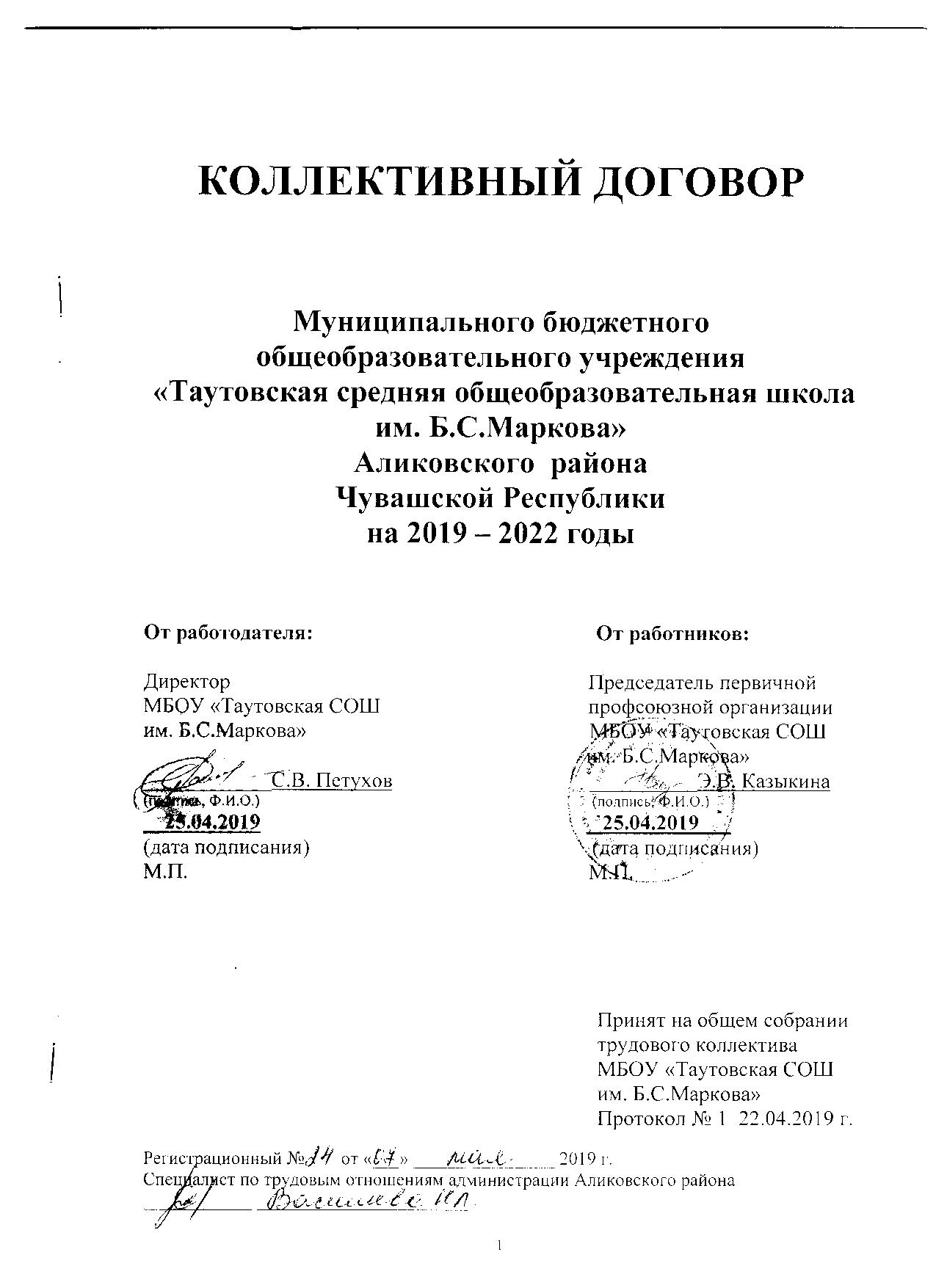 I. Общие положения            1.1. Настоящий коллективный договор заключен между работодателем и работниками и является правовым актом, регулирующим социально-трудовые отношения в МБОУ «Таутовская СОШ им. Б.С.Маркова» Аликовского района Чувашской Республики.1.2. Коллективный договор заключен в соответствии с Трудовым кодексом Российской Федерации (далее – ТК РФ), иными законодательными  и нормативными правовыми актами, содержащими нормы трудового права,  с целью определения взаимных обязательств работников и работодателя по защите социально-трудовых прав и профессиональных интересов работников общеобразовательного учреждения МБОУ «Таутовская СОШ им. Б.С.Маркова» и установлению дополнительных социально-экономических, правовых и профессиональных гарантий, льгот и преимуществ для работников, а также по созданию более благоприятных условий труда по сравнению с установленными законами, иными нормативными правовыми актами, содержащими нормы трудового права, действующими Отраслевым соглашением на федеральном уровне социального партнерства, Республиканским отраслевым соглашением по решению социально-экономических проблем и обеспечению правовых гарантий работников образования Чувашской Республики (далее — Республиканское отраслевое соглашение) и Соглашением между отделом образования администрации Аликовского района и Аликовской районной организацией   профсоюза работников народного образования и науки Российской Федерации и между Чувашским рескомом Профсоюза работников народного образования и науки РФ.1.3. Сторонами коллективного договора являются: - работники  учреждения, в лице их представителя – первичной профсоюзной организации (далее – профком); - работодатель в лице его представителя – руководителя:  директора МБОУ «Таутовская СОШ им. Б.С.Маркова» Петухова Сергея Владимировича1.4. Работники, не являющиеся членами профсоюза, имеют право уполномочить профком представлять их интересы во взаимоотношениях с работодателем по вопросам индивидуальных трудовых отношений и непосредственно связанных с ними отношений на условиях, установленных  первичной профсоюзной организацией.1.5. Действие настоящего коллективного договора распространяется на всех работников учреждения.1.6. Стороны договорились, что работодатель знакомит работников с текстом коллективного договора под роспись в течение 10 дней после его подписания.Профком обязуется разъяснять работникам положения коллективного договора, содействовать его реализации.1.7. Коллективный договор сохраняет свое действие в случае изменения наименования учреждения, реорганизации учреждения в форме преобразования, расторжения трудового договора с руководителем учреждения.1.8. При реорганизации (слиянии, присоединении, разделении, выделении) учреждения коллективный договор сохраняет свое действие в течение всего срока реорганизации.1.9. При смене формы собственности учреждения коллективный договор сохраняет свое действие в течение трех месяцев со дня перехода прав собственности.1.10.При реорганизации или смене формы собственности учреждения любая из сторон имеет право направить другой стороне предложения о заключении нового коллективного договора или продления действия прежнего на срок до трех лет.1.11. При ликвидации учреждения коллективный договор сохраняет свое действие в течение всего срока проведения ликвидации.1.12. В течение срока действия коллективного договора стороны вправе вносить в него дополнения и изменения в письменной форме на основе взаимной договоренности.1.13. В течение срока действия коллективного договора ни одна из сторон не вправе прекратить в одностороннем порядке выполнение принятых на себя обязательств.1.14. Пересмотр обязательств настоящего договора не может приводить к снижению уровня социально-экономического положения работников учреждения.1.15. Все спорные вопросы по толкованию и реализации положений коллективного договора решаются сторонами.       1.16. Настоящий договор вступает в силу с момента его подписания сторонами и действует  3 года.1.17.Стороны имеют право продлить действие коллективного договора на срок не более трех лет.1.18. Работодатель принимает следующие локальные нормативные акты, содержащих нормы трудового права по согласованию с профкомом:1. Правила внутреннего трудового распорядка учреждения;2. Положение об оплате труда работников;3. Положение о стимулирующих выплатах для работников;4. Порядок распределения стимулирующей выплаты для работников;5. Положение о премировании работников;6. Перечень оснований представления материальной помощи работникам и её размеры;7. Приказ о распределении учебной нагрузки;8. Расписание учебных занятий;9. График отпусков;10. Соглашение по охране труда;    Перечень профессий и должностей работников, имеющих право на обеспечение специальной одеждой, обувью и другими средствами индивидуальной защиты, а также моющими и обезвреживающими средствами; Другие локальные нормативные акты, содержащие нормы трудового права.           1.19.Формами участия работников в управлении учреждением непосредственно работниками или через профком являются:           - учет мнения профкома  либо согласование в случаях, предусмотренных ТК РФ,  и настоящим коллективным договором;- проведение консультаций с работодателем по вопросам принятия локальных нормативных актов;- получение от работодателя информации по вопросам, непосредственно затрагивающим интересы работников, а также по вопросам, предусмотренным ч.2 ст.53 ТК РФ и по иным вопросам, предусмотренным в настоящем коллективном договоре;- обсуждение с работодателем вопросов о работе учреждения, внесении предложений по ее совершенствованию;-обсуждение профкомом планов социально-экономического развития учреждения;          - участие в разработке и принятии коллективного договора;           1.20. Положения коллективного договора учитываются при разработке приказов и других нормативных актов локального характера, а также  мероприятий по вопросам установления условий и оплаты труда, режима труда и отдыха, охраны труда, развития социальной сферы.1.21. Ежегодно  в декабре  стороны информируют работников  на  общем собрании  о ходе выполнения коллективного договора.         1.22. Неотъемлемой частью коллективного договора являются Приложения к нему, указанные в тексте.II. Трудовой договор2.Стороны договорились о том, что:2.1. Содержание трудового договора, порядок его заключения, изменения и расторжения определяются в соответствии с ТК РФ,  другими законодательными и нормативными правовыми актами, содержащими нормы трудового права, Уставом учреждения и не могут ухудшать положение работников по сравнению с действующим трудовым законодательством, а также отраслевым соглашением на федеральном уровне социального партнерства, республиканским, городским (районным) соглашениями, настоящим коллективным договором.2.2. При заключении трудового договора лицо, поступающее на работу, предъявляет работодателю документы, в соответствии со ст.65 ТК РФ.Трудовой договор заключается с работником в письменной форме в двух экземплярах, каждый из которых подписывается работодателем и работником.Один экземпляр трудового договора  передается работнику под роспись в экземпляре, который храниться у  работодателя. Трудовой договор является основанием для издания приказа о приеме на работу.2.3. Трудовой договор с работником, как правило, заключается на неопределенный срок.Срочный трудовой договор может заключаться по инициативе работодателя в случаях, когда трудовые отношения не могут быть установлены на неопределенный срок с учетом характера предстоящей работы или условий ее выполнения (ч.1 ст.59 ТК РФ) либо по соглашению сторон без учета характера предстоящей работы или условий ее выполнения (ч.2 ст.59 ТК РФ).2.4. В трудовом договоре согласно ст.57 ТК РФ оговариваются: сведения информационного характера,условия -  обязательные, в том числе учебная нагрузка педагогического работника, и  дополнительные.При  включении в трудовой договор дополнительных условий, они не должны ухудшать положение работника по сравнению с установленными трудовым законодательством и иными нормативными правовыми актами, содержащими нормы трудового права, соглашениями, локальными актами, коллективным договором.Условия трудового договора могут быть изменены только по соглашению сторон и в письменной форме составлением  отдельного соглашения, являющего неотъемлемой частью  трудового договора (ст.ст.57, 72 ТК РФ).Работодатель не вправе требовать от работника выполнения работы, не обусловленной трудовым договором, за исключением случаев, определенных Трудовым кодексом или федеральными законами. 2.5.Объем учебной нагрузки (педагогической работы) педагогическим работникам в соответствии с п. 66 Типового положения об общеобразовательном учреждении, утвержденного постановлением Правительства Российской Федерации от 19.03.2001г. №196 (далее — Типовое положение) устанавливается работодателем исходя из количества часов по учебному плану, учебным программам, обеспеченности кадрами, других конкретных условий в данном учреждении  по согласованию с профкомом. Верхний предел учебной нагрузки может ограничиваться в случаях, предусмотренных Типовым положением.Объем учебной нагрузки педагогического работника оговаривается в трудовом договоре и может быть изменен сторонами только с письменного согласия работника.Учебная нагрузка на новый учебный год учителей и других работников, ведущих преподавательскую работу помимо основной работы,  устанавливается руководителем учреждения  по согласованию с профкомом. Эта работа завершается до окончания учебного года и ухода работников в отпуск для определения классов и учебной нагрузки в новом учебном году.Работодатель должен ознакомить педагогических работников до ухода в очередной отпуск с их учебной нагрузкой на новый учебный год в письменном виде.2.6. При установлении учителям и другим педагогическим работникам, для которых данное учреждение является местом основной работы,  учебной нагрузки  на  новый   учебный год, как правило, сохраняется ее объем и преемственность преподавания предметов в классах.  Объем учебной нагрузки (педагогической работы), установленный учителям и другим педагогическим работникам в начале учебного года,  не может быть уменьшен  по инициативе работодателя в текущем учебном году,  а также при установлении ее на следующий учебный год,  за исключением случаев  уменьшения количества часов по учебным планам и программам, сокращения количества классов (групп продленного дня).В зависимости от количества часов,  предусмотренных учебным  планом,  учебная  нагрузка  педагогических работников  может быть разной в первом и втором учебных полугодиях.Объем учебной  нагрузки (преподавательской работы) больше или меньше нормы часов за ставку заработной платы устанавливается только с  письменного согласия работника.2.7. Преподавательская работа лицам, выполняющим ее помимо основной работы в том же учреждении, а также педагогическим работникам других образовательных учреждений и работникам предприятий,  учреждений и организаций (включая работников органов управления образованием и учебно-методических  кабинетов, центров) предоставляется только в том случае,  если педагогические работники, для которых данное образовательное учреждение является местом основной работы,  обеспечены  преподавательской  работой в объеме не менее чем на ставку заработной платы.2.8. Учебная нагрузка (педагогическая работа) учителям и другим педагогическим работникам, находящимся в отпуске по уходу за ребенком до исполнения им возраста трех лет, устанавливается  на  общих основаниях и передается на этот период для выполнения другим педагогическим работникам.2.9. Учебная нагрузка (педагогическая работа) на выходные и нерабочие праздничные дни не планируется. 2.10. Уменьшение или увеличение учебной нагрузки (педагогической работы) педагогическим работникам в течение учебного года по сравнению с учебной нагрузкой (педагогической работой), оговоренной в трудовом договоре  или приказе руководителя учреждения, возможны только:а) по взаимному согласию сторон;б) по инициативе работодателя в случаях:- уменьшения количества часов по учебным планам и программам, сокращения количества классов (групп продленного дня) (п. 66 Типового положения);- временного увеличения объема учебной нагрузки (педагогической работы) для замещения временно отсутствующего педагогического работника (продолжительность выполнения работником увеличенной учебной нагрузки в таком случае определяется работодателем с письменного согласия работника); - восстановления на работе педагогического работника, ранее выполнявшего эту учебную нагрузку (педагогическую работу);- возвращения на работу женщины, прервавшей отпуск по уходу за ребенком до достижения им возраста трех лет, или после окончания этого отпуска.2.11. По инициативе работодателя изменение условий трудового договора, определенных сторонами, допускается, как правило,  только на новый учебный год  в связи с изменениями организационных или технологических условий труда (изменение числа классов-комплектов, групп или количества обучающихся (воспитанников), изменение количества часов работы по учебному плану, проведение эксперимента, изменение сменности работы учреждения, а также изменение образовательных программ и т.д.) при продолжении работником работы без изменения его трудовой функции (работы по определенной специальности, квалификации или должности) (ст.74 ТК РФ).В течение учебного  года изменение условий трудового договора, определенных сторонами, допускается только в исключительных случаях, обусловленных обстоятельствами, не зависящими от воли сторон.О предстоящих изменениях определенных сторонами условий трудового договора, а также о причинах, вызвавших необходимость таких изменений, работник должен быть уведомлен работодателем в письменной форме не позднее чем за 2 месяца (ст.74, 162 ТК РФ). Если работник не согласен с продолжением работы в новых условиях, то работодатель обязан в письменной форме предложить ему иную имеющуюся в учреждении работу (как вакантную должность или работу, соответствующую квалификации работника, так и вакантную нижестоящую должность или нижеоплачиваемую работу), которую работник может выполнять с учетом его состояния здоровья.2.12. Работодатель или его полномочный представитель обязан при заключении трудового договора с работником ознакомить его под роспись с настоящим коллективным договором, Уставом учреждения, правилами внутреннего трудового распорядка и иными локальными нормативными  актами, содержащими нормы трудового права,  действующими в учреждении. 2.13. Прекращение трудового договора с работником может производиться только по основаниям, предусмотренным ТК РФ и иными федеральными законами (ст.77 ТК РФ).III. Профессиональная подготовка, переподготовка и повышение квалификации работников3. Стороны пришли к соглашению в том, что:3.1. Работодатель определяет необходимость профессиональной подготовки и переподготовки кадров для нужд  учреждения.3.2. Работодатель по согласованию с профкомом в порядке, установленном для принятия локальных нормативных актов, определяет формы профессиональной подготовки, переподготовки и повышения квалификации работников, перечень необходимых профессий и специальностей на  каждый календарный год с учетом перспектив развития учреждения.3.3. Работодатель обязуется:3.3.1. Организовывать профессиональную подготовку, переподготовку и повышение квалификации педагогических  работников. 3.3.2. Повышать квалификацию педагогических работников не реже чем один раз в пять лет.             3.3.3. В случае высвобождения работников и одновременного создания рабочих мест осуществлять опережающее обучение высвобождаемых работников для трудоустройства на новых рабочих местах.3.3.4. В   случае   направления   работника  для   повышения   квалификации сохранять за ним место работы (должность), среднюю заработную плату по основному месту работы и, если работник направляется для повышения квалификации в другую местность,  оплатить  ему  командировочные расходы  (суточные,  проезд  к  месту обучения и обратно, проживание) в порядке и размерах, предусмотренных для лиц, направляемых в служебные командировки. (ст. 187 ТК РФ, п.7.13:7.13.1-7.13.3 настоящего коллективного договора).Участие педагогических работников в работе методических объединений, как и направление на курсы повышения квалификации, осуществляется с сохранением за ними места работы (должности), средней заработной платы по основному месту работы и оплатой   командировочных расходов.3.3.5. Предоставлять гарантии и компенсации, предусмотренные ст. 173 – 176 ТК РФ, следующим категориям работников:- совмещающим работу с успешным обучением в учреждениях высшего, среднего и начального профессионального образования при получении ими образования соответствующего уровня впервые;получающим второе профессиональное образование соответствующего уровня в рамках прохождения профессиональной подготовки, переподготовки, повышения квалификации, обучения вторым профессиям (например, если обучение осуществляется по профилю деятельности учреждения, по направлению учреждения или органов управления образованием, а также в других случаях; финансирование может осуществляться за счет внебюджетных источников, экономии и т.д.). 3.3.6.Обеспечивает участие педагогических работников в аттестационных процедурах, в том числе вне места проживания педагогических работников. За счёт средств учреждения.IV. Высвобождение работников и содействие их трудоустройству4. Работодатель обязуется:4.1. Уведомлять профком в письменной форме о сокращении численности или штата работников не позднее чем за два месяца до его начала, а в случаях, которые могут повлечь массовое высвобождение, не позднее  чем за три месяца до его начала (ст.82 ТК РФ).Уведомление должно содержать проекты приказов о сокращении численности или штатов, список сокращаемых должностей и работников, перечень вакансий, предполагаемые варианты трудоустройства.В случае массового высвобождения работников уведомление должно содержать социально-экономическое обоснование. (Критерии массового высвобождения содержатся в республиканском и территориальном отраслевом соглашениях.) 4.2. Работникам, получившим уведомление об увольнении по п.1 и п.2 части 1 ст. 81 ТК РФ, предоставлять свободное от работы время не менее 6 часов в неделю для самостоятельного поиска новой работы с сохранением заработной платы.4.3. Увольнение членов профсоюза по инициативе работодателя в связи с  сокращением численности или штата (п. 2 ч.1 ст. 81 ТК РФ), несоответствия работника занимаемой должности вследствие недостаточной квалификации ( п. 3 ч.1 ст. 81 ТК РФ) и неоднократного неисполнения работником без уважительных причин (п.5 ч.1 ст.81 ТК РФ) производить по согласованию с профкомом  (ст.82 ТК РФ).4.4. Трудоустраивать в первоочередном порядке в счет установленной квоты  ранее уволенных или подлежащих увольнению из учреждения инвалидов.4.5. Стороны договорились, что:4.5.1. Преимущественное право на оставление на работе при сокращении численности или штата работников при равной производительности труда и квалификации помимо лиц, указанных в ст.179 ТК РФ, имеют также следующие категории работников: лица предпенсионного возраста (за три года до пенсии любого вида);проработавшие в учреждении свыше 10 лет; одинокие матери и отцы, воспитывающие детей до 16 лет; родители, воспитывающие детей-инвалидов до 18 лет; награжденные государственными наградами в связи с педагогической деятельностью;неосвобожденные председатели первичных и территориальных профсоюзных организаций; молодые специалисты, имеющие трудовой стаж менее одного года; многодетные матери и отцы, воспитывающие 3 и более детей;4.5.2. Высвобождаемым работникам предоставляются гарантии и компенсации, предусмотренные действующим законодательством при сокращении численности или штата (ст. 178, 180 ТК РФ), а также преимущественное право  приема на работу при появлении вакансий.4.5.3. Работникам, высвобожденным из учреждения в связи с сокращением численности или штата, гарантируется после увольнения:сохранение очереди на получение жилья в учреждении (при наличии ведомственного жилья);возможность пользоваться на правах работников учреждения услугами, которые оказывает учреждение своим работникам.4.5.4. При появлении новых рабочих мест в учреждении, в том числе и на определенный срок, работодатель обеспечивает приоритет в приеме на работу работников, добросовестно работавших в нем, ранее уволенных из учреждения в связи с сокращением численности или штата.            4.5.5.	При сокращении численности или штата не допускать увольнения одновременно двух работников из одной семьи.V. Рабочее время и время отдыха5. Стороны пришли к соглашению о том, что:5.1. Рабочее время работников определяется Правилами внутреннего трудового распорядка учреждения (ст.91 ТК РФ) (приложение № 1), учебным расписанием, годовым календарным учебным графиком, графиком сменности, утверждаемыми работодателем  по согласованию с профкомом , учитывая специфику работы и мнение работников, в порядке, установленном для принятия локальных нормативных актов.5.2. Для руководящих работников, работников из числа административно-хозяйственного, учебно-вспомогательного и обслуживающего персонала учреждения устанавливается нормальная продолжительность рабочего времени, которая не может превышать 40 часов в неделю.Для работников и руководителей учреждения, расположенного в сельской местности, женщин — устанавливается  36-часовая рабочая неделя, если меньшая продолжительность не предусмотрена иными законодательными актами. При этом заработная плата выплачивается в том же размере, что и при полной продолжительности еженедельной работы (40 часов) (Закон ЧР «О социальной политике на селе и развитии сельских населенных пунктов».5.3. В соответствии с трудовым законодательством российской Федерации продолжительность рабочего времени для педагогического персонала, осуществляющего образовательный процесс, устанавливается в объёме не более 36 часов работы в неделю. Норма часов педагогической (преподавательской) работы за размер минимального оклада (ставки) (продолжительность рабочего времени) установлена постановлением Правительства Российской Федерации от 20.07.2011 года № 603 «О продолжительности рабочего времени (норме часов педагогической работы за ставку заработной платы) педагогических работников).  Педагогическим работникам конкретные нормы времени устанавливаются только для выполнения той части  педагогической работы, которая  связана с преподавательской работой (нормируемая часть), и регулируется расписанием учебных занятий.Выполнение другой части педагогической работы педагогическим работниками, ведущими преподавательскую работу, осуществляется  в течение рабочего времени, которое не конкретизировано по количеству часов (не нормируемая часть), и регулируется  графиками и планами работы, в том числе  личными планами педагогического работника.5.4. Неполное рабочее время - неполный рабочий день или неполная рабочая неделя устанавливаются в следующих случаях:по соглашению между работником и работодателем;- по просьбе беременной женщины, одного из родителей (опекуна, попечителя, законного представителя), имеющего ребенка в возрасте до 14 лет (ребенка-инвалида до восемнадцати лет), а также лица, осуществляющего уход за больным членом семьи в соответствии с медицинским заключением, выданном в установленном порядке.5.5. При составлении расписания учебных занятий учреждение обязано исключить нерациональные затраты времени учителей, с тем, чтобы не нарушалась их непрерывная последовательность и не образовывались длительные перерывы (так называемые «окна»).При наличии таких перерывов длительностью два и более часа учителям,  предусматривается компенсация, размер которой определяется в зависимости от длительности перерывов, в виде надбавки за особый режим работы в соответствии с  Положением об оплате труда. Учителям, по возможности, предоставляется один день в неделю, свободный от проведения учебных занятий по расписанию, от выполнения других обязанностей, регулируемых графиками и планами работы для повышения квалификации, самообразования, подготовки к занятиям и т.п.5.6. Часы, свободные от проведения занятий, дежурств, участия во внеурочных мероприятиях, предусмотренных планами учреждения (заседания педагогического совета, родительские собрания и т.п.) либо учителя он вправе использовать по своему усмотрению.5.7. Работа в выходные и нерабочие праздничные дни запрещена. Привлечение работников учреждения к работе в выходные и нерабочие праздничные дни допускается только в случаях, предусмотренных ст.113 ТК РФ, по письменному распоряжению работодателя.Работа в выходной и нерабочий праздничный день оплачивается не менее, чем в двойном размере в порядке, предусмотренном ст.153 ТК РФ.  По желанию работника ему может быть предоставлен другой день отдыха.5.8. В случаях, предусмотренных частью второй ст. 99 ТК РФ, работодатель может привлекать работников к сверхурочным работам только с их письменного согласия.В случаях, предусмотренных частью третьей ст. 99 ТК РФ, работодатель может привлекать работников к сверхурочным работам без согласия работника.В других  случаях  привлечение к сверхурочной работе допускается с письменного согласия работника и  с учетом мнения профкома.Работодатель  учитывает ограничения и гарантии, предусмотренных для работников в возрасте до 18 лет, инвалидов, беременных женщин, женщин, имеющих  детей в возрасте до трех лет при решении вопроса об их привлечении к сверхурочной работе.5.9. Время осенних, зимних и весенних каникул, а также время летних каникул, не совпадающее с очередным и дополнительными отпусками, является рабочим временем педагогических и других работников учреждения.В эти периоды педагогические работники привлекаются работодателем к педагогической, методической и организационной работе, связанной с реализацией образовательной программы в пределах нормируемой части рабочего времени (установленного до начала каникул объема учебной нагрузки). График работы педагогических работников в каникулы утверждается приказом руководителя.Для педагогических работников в каникулярное время, не совпадающее с очередным и дополнительными отпусками, может быть, с их согласия, установлен суммированный учет рабочего времени в пределах месяца.5.10. В каникулярное время учебно-вспомогательный и обслуживающий персонал привлекается к выполнению хозяйственных работ, не требующих специальных знаний (мелкий ремонт, работа на территории, охрана учреждения и др.), в пределах установленного им рабочего времени. 5.11. Очередность предоставления оплачиваемых отпусков определяется ежегодно в соответствии с графиком отпусков, утверждаемым работодателем с учетом мнения профкома  в порядке, установленном для принятия локальных нормативных актов, не позднее чем за две недели до наступления календарного года.О времени начала отпуска работник должен быть извещен под роспись не позднее чем за две недели до его начала.Разделение отпуска, предоставление отпуска по частям, перенос отпуска полностью или частично на другой год работодателем, а также отзыв из отпуска допускается только в соответствии с действующим законодательством и с согласия работника и профкома.Отзыв работника из отпуска  оформляется письменным распоряжением работодателя. При этом денежные суммы, приходящиеся на дни неиспользованного отпуска, направляются на выплату текущей заработной платы за время работы, а при предоставлении дней отпуска в другое время средний заработок для их оплаты определяется в установленном порядке.По соглашению сторон трудового договора денежные суммы, приходящиеся на часть неиспользованного  отпуска, превышающие 28 календарных дней, могут быть предоставлены в виде компенсации за неиспользованный отпуск.Запрещается непредоставление ежегодного  оплачиваемого отпуска в течение двух лет подряд.5.12. Работодатель обязуется:5.12.1. Предоставлять работникам дополнительный отпуск с сохранением заработной платы в следующих случаях:при рождении ребенка в семье - 3 дня;для сопровождения детей младшего школьного возраста в школу -1 день;в связи с переездом на новое место жительства – 3 дня;для проводов детей в армию – 3 дня;в случае свадьбы работника (детей работника) - 2 дня;на похороны близких родственников – 3 дня;участникам ВОВ, боевых действий – 4 дня;        - родителям, женам, мужьям военнослужащих, погибших или умерших вследствие ранения, контузии или увечья, полученных при исполнении ими обязанностей военной службы, либо вследствие заболевания, связанного с прохождением военной службы - 3дня;работающим инвалидам - 3дня;неосвобожденныму председателю первичной профсоюзной организации – 3 дня и членам профкома – 1 день;        - при отсутствии в течение учебного года дней нетрудоспособности  - 3 дня; 5.12.2. Предоставлять педагогическим работникам не реже чем через каждые 10 лет непрерывной преподавательской работы длительный отпуск сроком до одного года в порядке и на условиях, определяемыми учредителем и (или) Уставом учреждения.5.13. Общим выходным днем является воскресенье. Второй выходной день  может определяться Правилами внутреннего трудового распорядка или трудовым договором с работником (ст.111 ТК РФ).5.14. Время перерыва для отдыха и питания, а также график дежурств педагогических работников по учреждению, графики сменности, работы в выходные и нерабочие праздничные дни устанавливаются Правилами внутреннего трудового распорядка.Работодатель обеспечивает педагогическим работникам возможность отдыха и приема пищи в рабочее время одновременно с обучающимися, в том числе  в течение перерывов между занятиями (перемен). Время для отдыха и питания для других работников устанавливается Правилами внутреннего трудового распорядка и не должно быть менее 30 минут (ст.108 ТК РФ).  5.15. Продолжительность еженедельного непрерывного отдыха не может быть менее 42 часов.   5.16. Администрация привлекает педагогических работников к дежурству по школе. Дежурство педагогических работников по учреждению начинается за 20 минут до начала занятий и продолжается 20 минут после окончания уроков (занятий) дежурного педагога. График дежурства составляется на определенный учебный период и утверждается директором школы. График вывешивается в учительской.VI. Оплата и нормирование труда         6. Стороны исходят из того, что:          6.1. Формирование системы оплаты труда работников учреждения, включающей размеры окладов (должностных окладов), ставок заработной платы, устанавливаемых по квалификационным уровням профессиональных квалификационных групп на основе требований к профессиональной подготовке и уровню квалификации, которые необходимы для осуществления соответствующей профессиональной деятельности, с учетом сложности и объема выполняемой работы, а также размеры выплат компенсационного и стимулирующего характера, осуществляется с учетом:- обеспечения зависимости заработной платы каждого работника от его квалификации, сложности выполняемой работы, количества и качества затраченного труда без ограничения ее максимальным размером;- обеспечения работодателем равной оплаты за труд равной ценности при установлении размеров окладов (должностных окладов), ставок заработной платы, выплат компенсационного и стимулирующего характера, а также недопущения какой бы то ни было дискриминации - различий, исключений и предпочтений, не связанных с деловыми качествами работников;- обеспечения повышения уровня реального содержания заработной платы работников учреждений и других гарантий по оплате труда, предусмотренных трудовым законодательством и иными нормативными правовыми актами, содержащими нормы трудового права;- размеров выплат за выполнение сверхурочных работ, работу в выходные и нерабочие праздничные дни, выполнение работ в других условиях, отклоняющихся от нормальных, но не ниже размеров, установленных трудовым законодательством и иными нормативными правовыми актами, содержащими нормы трудового права;- порядка аттестации работников бюджетных учреждений, устанавливаемого в соответствии с законодательством Российской Федерации;- мнения выборного органа первичной профсоюзной организации;-создания условий для оплаты труда работников в зависимости от их личного участия в эффективном функционировании учреждения;6.2. Порядок и условия оплаты труда работников образовательных учреждений регулируются с учетом ежегодных Единых рекомендаций по оплате труда Российской трехсторонней комиссии.6.3. Оплата труда медицинских,  библиотечных   работников  учреждения производится применительно к условиям оплаты труда,  установленным  для аналогичных категорий работников соответствующих отраслей экономики, а работников из числа рабочих и служащих по общеотраслевым областям – по разрядам, предусмотренным для этих категорий работников.6.4. В случаях, когда система оплаты труда работников учреждения предусматривает увеличение размеров окладов, должностных окладов, ставок заработной платы, применение  коэффициентов, установление доплат, надбавок к окладам, должностным окладам, ставкам заработной платы, то изменение оплаты труда осуществляется:- при увеличении стажа педагогической работы, стажа работы по специальности - со дня достижения соответствующего стажа, если документы находятся в учреждении, или со дня представления документа о стаже, дающем право на повышение размера ставки (оклада) заработной платы;- при получении образования или восстановлении документов об образовании - со дня представления соответствующего документа;- при присвоении квалификационной категории - со дня вынесения решения аттестационной комиссией;- при присвоении почетного звания, награждения ведомственными знаками отличия - со дня присвоения, награждения;- при присуждении ученой степени кандидата наук - со дня вынесения решения Высшей аттестационной комиссией о выдаче диплома кандидата наук;При наступлении у работника права на изменение размеров оплаты в период пребывания его в ежегодном или другом отпуске, а также в период его временной нетрудоспособности выплата заработной платы (исходя из более высокого размера) производится со дня окончания отпуска или временной нетрудоспособности.6.5. Заработная плата работников образовательного учреждения включает в себя фиксированные размеры окладов (ставок), должностных окладов по квалификационным уровням на основе профессиональных квалификационных групп профессий рабочих и должностей служащих, выплаты по установленным  коэффициентам, выплаты компенсационного и стимулирующего характера.В фиксированных размерах окладов (ставок), должностных окладов не учитываются компенсационные, стимулирующие и другие социальные выплаты.Заработная плата каждого работника зависит от его квалификации, сложности выполняемой работы, количества и качества затраченного труда и максимальным размером  не ограничивается.6.6. Условия оплаты труда, включая размеры  окладов (ставок), должностных окладов, компенсационных выплат, наименования стимулирующих  выплат (их размеры согласно Положению об оплате труда) являются обязательными для включения в трудовой договор. 6.7. На учителей и других педагогических работников, выполняющих педагогическую работу без занятия штатной должности (включая учителей из числа работников, выполняющих  эту  работу помимо основной  в том же  учреждении), на начало нового учебного года  составляются и утверждаются тарификационные списки.6.8.Заработная плата выплачивается работникам  за текущий месяц не реже чем каждые полмесяца в денежной форме. Днями выплаты заработной платы являются: 10 числа и аванс 25.Ежемесячно работникам учреждения выдаются расчетные листки с персональными сведениями о начисленной заработной плате и произведенных из нее  удержаниях.По личному обращению работника в сроки, предусмотренные действующим законодательством, учреждением выдается справка о доходах по форме 2-НДФЛ и сведения о взносах в пенсионный фонд, направляемых на выплату накопительной и страховой части трудовой пенсии.6.9. Оплата труда работников, занятых на тяжелых работах, работах с вредными и (или) опасными и иными особыми условиями труда, устанавливается в повышенном размере по сравнению со ставками, окладами (должностными окладами), установленными для различных видов работ с нормальными условиями труда, и  относится к  выплатам компенсационного характера.Конкретные размеры повышения оплаты труда (компенсационные выплаты) устанавливаются в Положении об оплате труда и должны быть не ниже размеров, установленных  Перечнями работ с опасными, вредными и тяжелыми условиями  труда, на которых устанавливаются доплаты до 12% или до 24 %, утвержденными приказом Гособразования СССР от 20.08.90 № 579 (с изменениями и дополнениями).            6.10. При совмещении профессий (должностей), расширении зон обслуживания, увеличении объема работы или исполнении обязанностей временно отсутствующего работника без освобождения от работы, определенной трудовым договором, работнику производится доплата компенсационного характера. Размер доплаты устанавливается по соглашению сторон трудового договора,  составленного в письменной форме с указанием в нем содержания и объема дополнительной работы. 6.11. Оплата труда работников в ночное время (с 22 часов до 6 часов) производится в повышенном размере: 35 процентов части оклада (должностного оклада), ставки работника за час работы  в ночное время.6.12.Работу в выходной и нерабочий праздничный день оплачивать не менее, чем в двойном размере в порядке, предусмотренном ст. 153 ТК РФ. По желанию работника ему может быть предоставлен другой день отдыха.6.13.Сверхурочную работу оплачивать  не менее чем в полуторном размере за первые два часа работы и не менее чем в двойном размере за последующие часы работы.             6.14.За время простоя по вине работодателя оплачивать:-в размере  2/3   заработной  платы работника (ст. 157 ТК РФ);	      -за время простоя по причинам, не зависящим от работодателя и работника, оплачивать в размере  2/3 тарифной ставки (оклада) (ст. 157 ТК РФ). 6.15. Работодатель обязуется: 6.15.1.  Возместить работникам материальный ущерб, причиненный в результате незаконного лишения их возможности трудиться в случае приостановки работы в порядке, предусмотренном ст. 142 ТК РФ, в размере  неполученной заработной платы) (ст. 234 ТК РФ). 6.15.2. При нарушении установленного срока выплаты заработной платы, оплаты отпуска, выплат при увольнении и других выплат, причитающихся работнику, в том числе в случае приостановки работы, выплатить эти суммы с уплатой одного процента от причитающейся суммы.            6.15.3. Сохранять за работниками, участвовавшими в забастовке из-за невыполнения настоящего коллективного договора, отраслевого  республиканского и территориального соглашений по вине работодателя или органов власти, заработную плату в полном размере. 	6.15.4. Сохранять уровень оплаты труда по ранее имевшейся квалификационной категории на один год педагогическим работникам, у которых истек срок действия квалификационной категории  в периоды:- временной нетрудоспособности продолжительностью три и более месяца,        - нахождения в отпуске по беременности и родам;        - педагогическим работникам, возобновившим педагогическую работу в трехмесячный срок после ее прекращения в связи с ликвидацией образовательного учреждения, если  в этот период истек срок действия квалификационной категории.6.15.5.Сохранять уровень оплаты труда по ранее имевшейся квалификационной категории  педагогическим работникам, которым до выхода на пенсию осталось менее года, на срок до выхода на пенсию.            6.16. Экономия фонда оплаты труда остается в полном распоряжении учреждения и используется для выплат надбавок, доплат, премий, оказания материальной помощи.            6.17.Индексация заработной платы в связи с ростом потребительских цен на товары и услуги производится в порядке, установленном трудовым законодательством и иными нормативными правовыми актами, содержащими нормы трудового права.            6.18.Работодатель с учетом мнения профкома определяет нормы уборки территории для уборщиков служебных помещений, при этом  пересмотр норм уборки в сторону увеличения возможен только при совершенствовании или внедрении новой техники, технологии  и проведения организационных либо иных мероприятий, обеспечивающих рост производительности труда (ст.160 ТК РФ).            6.19. Ответственность за своевременность и правильность определения  размеров и выплаты заработной платы работникам несет руководитель учреждения.VII. Гарантии и компенсации   7. Стороны договорились, что работодатель:7.1. Ведет учет работников, нуждающихся в улучшении жилищных условий.7.2. Ходатайствует перед органом местного самоуправления о предоставлении жилья нуждающимся работникам и выделении ссуд на его приобретение (строительство).7.3. Обеспечивает бесплатно работников пользованием имеющимися библиотечными фондами  в образовательных целях.              7.4. Организует в учреждении  возможность приема пищи для работников, которым по условиям работы невозможно предоставить перерыв для отдыха и питания.             7.5. Ежегодно отчисляет в первичную профсоюзную организацию денежные средства в размере 3000 рублей  на проведение культурно-массовой и физкультурно-оздоровительной работы.            7.6. Оказывает из  средств экономии материальную помощь работникам, уходящим на пенсию по старости,  инвалидам и другим работникам учреждения по утвержденным  с учетом мнения профкома, перечню оснований  предоставления материальной помощи и ее размерам.    7.7. Осуществляет из средств экономии выплату дополнительного выходного пособия в размере 100% заработной платы следующим категориям увольняемых работников: получившим трудовое увечье в данном учреждении; имеющим стаж работы в данном учреждении свыше 10 лет; всем работникам, увольняемым в связи с ликвидацией учреждения;   7.8. При направлении работников в служебную командировку ему гарантируется сохранение места работы (должности) и среднего заработка, а также возмещение расходов, связанных со служебной командировкой.7.9. Работодатель обязан возмещать работнику расходы по проезду:-оплату проезда к месту командировки и обратно к месту постоянной работы, оплату проезда из одного населенного пункта в другой (если работник командирован в несколько учреждений (организаций), расположенных в разных населенных пунктах) железнодорожным, водным, автомобильным и авиационным транспортом при наличии документов (билетов), подтверждающих эти расходы;-оплату страхового взноса на обязательное личное страхование пассажиров на транспорте, оплату услуг по оформлению проездных документов и предоставлению в поездах постельных принадлежностей;-оплату проезда на транспорте общего пользования соответственно к станции, пристани, аэропорту и от станции, пристани, аэропорта, если они находятся за чертой населенного пункта, при наличии документов (билетов), подтверждающих эти расходы;-оплату проезда на транспорте общего пользования в самом месте командировки в целях выполнения служебного поручения при наличии документов (билетов), подтверждающих эти расходы.Для подтверждения фактически произведенных расходов по проезду воздушным транспортом по электронному билету командированный работник должен представить к отчету: маршрутную квитанцию электронного билета; оригиналы посадочных талонов; кассовый чек, который выдается при приобретении электронного билета за наличный расчет.7.9.1. Работодатель обязан возмещать работнику расходы на проживание:-расходы по бронированию и найму жилого помещения возмещаются командированному работнику (кроме тех случаев, когда ему предоставляется бесплатное жилое помещение) в соответствии с документами, подтверждающими фактически произведенные расходы.В случае вынужденной остановки в пути работнику возмещаются расходы по найму жилого помещения, подтвержденные соответствующими документами.7.9.2. Работодатель обязан возмещать работнику дополнительные расходы, связанные с проживанием вне места постоянного жительства (суточные), за каждый день нахождения в командировке, включая выходные и нерабочие праздничные дни, а также за дни нахождения в пути, в том числе за время вынужденной остановки в пути.При командировках в местность, откуда работник, исходя из условий транспортного сообщения и характера выполняемой в командировке работы, имеет возможность ежедневно возвращаться к месту постоянного жительства, суточные не выплачиваются.При выезде работников в служебные командировки норма суточных устанавливается за каждые сутки нахождения в командировке в следующих размерах: 200 рублей - по республике;         Вопрос о явке работника на работу в день выезда в командировку и в день приезда из командировки решается по договоренности с работодателем и может отражаться в приказе о направлении в служебную командировку.7.10. Запрещает курение как в зданиях и помещениях учреждения, так на территории  учреждения.VIII. Охрана труда и здоровья  8. Работодатель обязуется:8.1. Обеспечить право работников учреждения на здоровые и безопасные условия труда, внедрение современных средств безопасности труда, предупреждающих производственный травматизм и возникновение профессиональных заболеваний работников (ст. 219 ТК РФ).Для реализации этого права ежегодно заключать соглашения по охране труда с определением в нем организационных и технических мероприятий по охране и безопасности труда, сроков, должностных лиц, ответственных за выполнение предусмотренных мероприятий. 8.2. Выделять средства на охрану труда, в том числе на аттестацию рабочих мест по условиям труда из всех источников финансирования в размере 2% от фонда оплаты труда и не менее 1% от размера средств от выполнения собственными силами учреждения работ.  8.3. Создавать рабочие места, соответствующие требованиям охраны труда, для чего провести в учреждении аттестацию рабочих мест по условиям труда и по ее результатам осуществлять работу по охране и безопасности труда в порядке и  сроки, установленные с учетом мнения профкома с последующей сертификацией работ по охране труда.В состав аттестационной комиссии в обязательном порядке включать членов профкома и комиссии по охране труда.8.4. Проводить со всеми поступающими на работу, а также переведенными на другую работу работниками учреждения обучение и инструктажи по  охране труда, сохранности жизни и здоровья детей, безопасным методам и приемам выполнения работ, оказанию первой помощи пострадавшим.Организовывать обучение по охране труда и проверку знаний работников учреждения требований охраны труда на начало учебного года.8.5. Обеспечивать наличие нормативных и справочных материалов по охране труда, правил, инструкций, журналов регистрации инструктажей и других материалов за счет учреждения.8.6. Обеспечивать работников специальной одеждой, обувью и другими средствами индивидуальной защиты, а также моющими и обезвреживающими средствами в соответствии с отраслевыми нормами и утвержденными перечнями профессий и должностей.8.7. Обеспечивать приобретение, хранение, дезинфекцию и ремонт средств индивидуальной защиты, спецодежды и спецобуви  за счет работодателя (ст. 221 ТК РФ).8.8. Обеспечивать обязательное социальное страхование всех работающих по трудовому договору от несчастных случаев на производстве и профессиональных заболеваний в соответствии с федеральным законом. 8.9. Сохранять место работы (должность) и средний заработок за работниками учреждения на время приостановления работ органами государственного надзора и контроля за соблюдением трудового законодательства  вследствие нарушения требований охраны труда не по вине работника (ст. 220 ТК РФ).8.10. Проводить своевременное расследование несчастных случаев на производстве в соответствии с  действующим законодательством и вести их учет.При временной нетрудоспособности работника в связи с несчастным случаем на производстве более чем на 30 календарных дней производить разовую выплату в размере среднего заработка.  8.11. В случае отказа работника от работы при возникновении опасности для его жизни и здоровья вследствие  невыполнения работодателем нормативных требований по охране труда, предоставить работнику другую работу на время устранения такой опасности либо оплатить возникший по этой причине простой в размере среднего заработка.8.12. Обеспечивать гарантии и льготы работникам, занятым на тяжелых работах и работах с вредными и (или) опасными условиями труда.8.13. Разработать и утвердить инструкции по охране труда на каждое рабочее место  с учетом мнения профкома. (ст. 212 ТК РФ).8.14. Обеспечивать соблюдение работниками требований, правил и инструкций по охране труда.8.15. Создать в учреждении  комиссию по охране труда, в состав которой на паритетной основе должны входить члены профкома и уполномоченные (доверенные) лица по охране труда.8.16.  Возмещать расходы на погребение работников, умерших в результате несчастного случая на производстве, лицам, имеющим право на возмещение вреда по случаю потери кормильца при исполнении им трудовых обязанностей.8.17. Осуществлять совместно с профкомом контроль за состоянием условий и охраны труда, выполнением ежегодных соглашений по охране труда  с составлением актов проверки одни раз в полугодие.8.18.Обеспечить право избрания уполномоченного лица профсоюзного комитета по охране труда на срок полномочия профсоюзного комитета. Предоставлять один свободный день в месяц уполномоченному по охране труда, для осуществления общественного контроля за охраной труда. Обеспечивать законодательными нормативными правовыми актами по охране труда в целях обеспечения ими уполномоченного по охране труда, членов комиссии по охране труда.Оказывать содействие техническим инспекторам труда Профсоюза работников народного образования и науки РФ, членам комиссий по охране труда, уполномоченным (доверенным лицам) по охране труда в проведении контроля за состоянием охраны труда в учреждении. В случае выявления ими нарушения прав работников на здоровые и безопасные условия труда рассматривать представленные ими акты проверок, представления и своевременно принимать меры к устранению выявленных нарушений.8.19. Обеспечить прохождение бесплатных обязательных предварительных и периодических медицинских осмотров (обследований) работников, а также внеочередных медицинских осмотров (обследований) работников по их просьбам в соответствии с медицинским заключением с сохранением за ними места работы (должности) и среднего заработка.   8.20. Оборудовать комнату для отдыха работников организации.           8.21. Профком обязуется:        - организовывать физкультурно-оздоровительные мероприятия для членов профсоюза и других работников учреждения;проводить работу по оздоровлению детей работников учреждения.IX. Гарантии профсоюзной деятельности9. Стороны договорились о том, что:9.1. Не допускается ограничение гарантированных законом социально-трудовых и иных прав и свобод,  принуждение, увольнение или иная форма воздействия  в отношении любого работника в связи с его членством в профсоюзе или  профсоюзной деятельностью.9.2. Профком осуществляет в установленном порядке контроль за соблюдением трудового законодательства и иных нормативных правовых актов, содержащих нормы трудового права (ст. 370 ТК РФ).9.3. Работодатель принимает решения с учетом мнения профкома либо по согласованию с профкомом в случаях, предусмотренных законодательством и настоящим коллективным договором. 9.4. Работодатель бесплатно предоставляет в распоряжение профкома помещение в здании МБОУ «Таутовская СОШ им. Б.С.Маркова», телефонную связь, в том числе междугороднюю (для служебного пользования), электронную почту, необходимый набор мебели, оборудование и производит по мере необходимости их ремонт, обеспечивает уборку и охрану помещения, а также бесплатно предоставляет помещение для заседаний профкома, проведения профсобраний, разовые услуги по использованию транспортных средств, множительной техники (ст. 370 ТК РФ).9.5. Работодатель обеспечивает ежемесячное бесплатное перечисление на счет профсоюзной организации членских профсоюзных взносов из заработной платы работников, являющихся членами профсоюза, при наличии их письменных заявлений.Членские профсоюзные взносы перечисляются на счет районной профсоюзной организации в день выплаты заработной платы. Задержка перечисления средств не допускается.9.6. Работодатель за счет средств стимулирующей части фонда оплаты труда учреждения производит выплаты  председателю профкома путем установления дополнительных баллов в количестве 2 (что отражается в критериях и показателях), раз в полугодие.9.7. Работодатель освобождает от работы с сохранением среднего заработка председателя и членов профкома на время участия в качестве делегатов созываемых Профсоюзом съездов, конференций, а также для участия в работе выборных органов Профсоюза, проводимых им семинарах, совещаниях и других мероприятиях. 9.8. Работодатель обеспечивает предоставление гарантий работникам, занимающимся профсоюзной деятельностью, в порядке, предусмотренном законодательством и настоящим коллективным договором.  Председатель, его заместители  и члены профкома могут быть  уволены по инициативе работодателя в соответствии с пунктом 2, пунктом 3 и пунктом 5 части первой ст. 81 ТК РФ с соблюдением общего порядка увольнения и только с предварительного согласия вышестоящего выборного профсоюзного органа (ст. 374, 376 ТК РФ).9.9. Работодатель предоставляет профкому  необходимую информацию по любым вопросам труда и социально-экономического развития учреждения в течение 14 календарных дней.9.10. Председателю профкома учреждения предоставляется право участвовать в работе административных органов соответствующего уровня, совещаниях, проводимых администрацией учреждения и его подразделений, на которых принимаются решения по вопросам социально-экономического положения работников, условий труда, развития социальной сферы. Руководитель своевременно информирует соответствующие профорганы о проведении указанных заседаний.Члены профкома включаются в состав комиссий учреждения по тарификации, аттестации педагогических работников, аттестации рабочих мест, охране труда, социальному страхованию и других.9.11. Увольнение по инициативе работодателя лиц, избиравшихся в состав профсоюзных органов, не допускается в течение двух лет после окончания выборных полномочий, кроме случаев полной ликвидации учреждения или совершения работником виновных действий, за которые федеральным законом предусмотрено увольнение. В этих случаях увольнение производится в порядке, установленном Трудовым кодексом Российской Федерации. 9.12. Работодатель с учетом мнения профкома  рассматривает следующие вопросы:- расторжение трудового договора с работниками, являющимися членами профсоюза, по инициативе работодателя (ст. 82, 374 ТК РФ); -  привлечение к сверхурочным работам (ст. 99 ТК РФ); - разделение рабочего времени на части (ст. 105 ТК РФ);- запрещение работы в выходные и нерабочие праздничные дни (ст. 113 ТК РФ);          - очередность предоставления отпусков (ст. 123 ТК РФ);          - установление заработной платы (ст. 135 ТК РФ);- применение систем нормирования труда (ст. 159 ТК РФ);  - массовые увольнения (ст. 180 ТК РФ);установление перечня должностей работников с ненормированным рабочим днем (ст.101 ТК РФ);  -   утверждение Правил внутреннего трудового распорядка (ст. 190 ТК РФ);          -   создание комиссий по охране труда (ст. 218 ТК РФ);          -   составление графиков сменности (ст. 103 ТК РФ);  -  утверждение формы расчетного листка (ст. 136 ТК РФ);- установление размеров повышенной заработной платы за вредные и (или) опасные и иные особые условия труда (ст. 147 ТК РФ);-  размеры повышения заработной платы в ночное время (ст. 154 ТК РФ);-  применение и снятие дисциплинарного взыскания до истечения 1 года со дня его применения (ст. 193, 194 ТК РФ);        - определение форм профессиональной подготовки, переподготовки и повышения квалификации работников, перечень необходимых профессий и специальностей (ст. 196 ТК РФ);установление сроков выплаты заработной платы работникам (ст.136 ТК РФ) 9.13. Работодатель бесплатно предоставляет страницу на внутреннем информационном сайте учреждения для размещения информации профкома.9.14. Работодатель включает профком в перечень подразделений, определяемых для обязательной рассылки документов вышестоящих организаций, касающихся трудовых, социально экономических интересов работников учреждения и основополагающих документов, касающихся их профессиональных интересов.X. Обязательства  профкома10. Профком обязуется:10.1. Представлять и защищать права и интересы членов профсоюза по социально-трудовым вопросам в соответствии с Федеральным законом  «О профессиональных союзах, их правах и гарантиях деятельности» и Трудовым кодексом РФ.Представлять во взаимоотношениях с работодателем интересы работников, не являющихся членами профсоюза, в случае, если они уполномочили профком представлять их интересы и перечисляют ежемесячно денежные средства из заработной платы на счет первичной профсоюзной организации. 10.2. Осуществлять контроль за соблюдением работодателем и его представителями трудового законодательства и иных нормативных правовых актов, содержащих нормы трудового права.10.3. Осуществлять контроль за правильностью расходования фонда оплаты труда,  фонда экономии заработной платы, внебюджетного фонда и иных фондов учреждения.10.4. Осуществлять контроль за правильностью  ведения и хранения трудовых книжек работников, за своевременностью внесения в них записей, в том числе при присвоении квалификационных категорий по результатам  аттестации работников.10.5. Совместно с работодателем и работниками разрабатывать меры по защите персональных данных работников (ст. 86 ТК РФ).10.6. Направлять учредителю (собственнику) учреждения заявление о нарушении руководителем учреждения, его заместителями законов и иных нормативных актов о труде, условий коллективного договора, соглашения с требованием о применении мер дисциплинарного взыскания вплоть до увольнения (ст. 195 ТК РФ).10.7. Представлять и защищать трудовые права членов профсоюза в комиссии по трудовым спорам и суде.10.8. Осуществлять совместно с комиссией по социальному страхованию контроль за своевременным назначением и выплатой работникам пособий по обязательному социальному страхованию. 10.9. Участвовать в работе комиссии по социальному страхованию, совместно с райкомом (горкомом, советом) профсоюза по летнему оздоровлению детей работников учреждения и обеспечению их новогодними подарками.10.10. Совместно с комиссией по социальному страхованию вести учет нуждающихся в санаторно-курортном лечении, своевременно направлять заявки уполномоченному района, города.10.11. Осуществлять общественный контроль за своевременным и полным перечислением страховых платежей в фонд обязательного медицинского страхования.10.12. Осуществлять контроль за правильностью и своевременностью предоставления работникам отпусков и их оплаты.        10.13. Участвовать в работе комиссий учреждения по тарификации, аттестации педагогических работников, аттестации рабочих мест, охране труда  и других.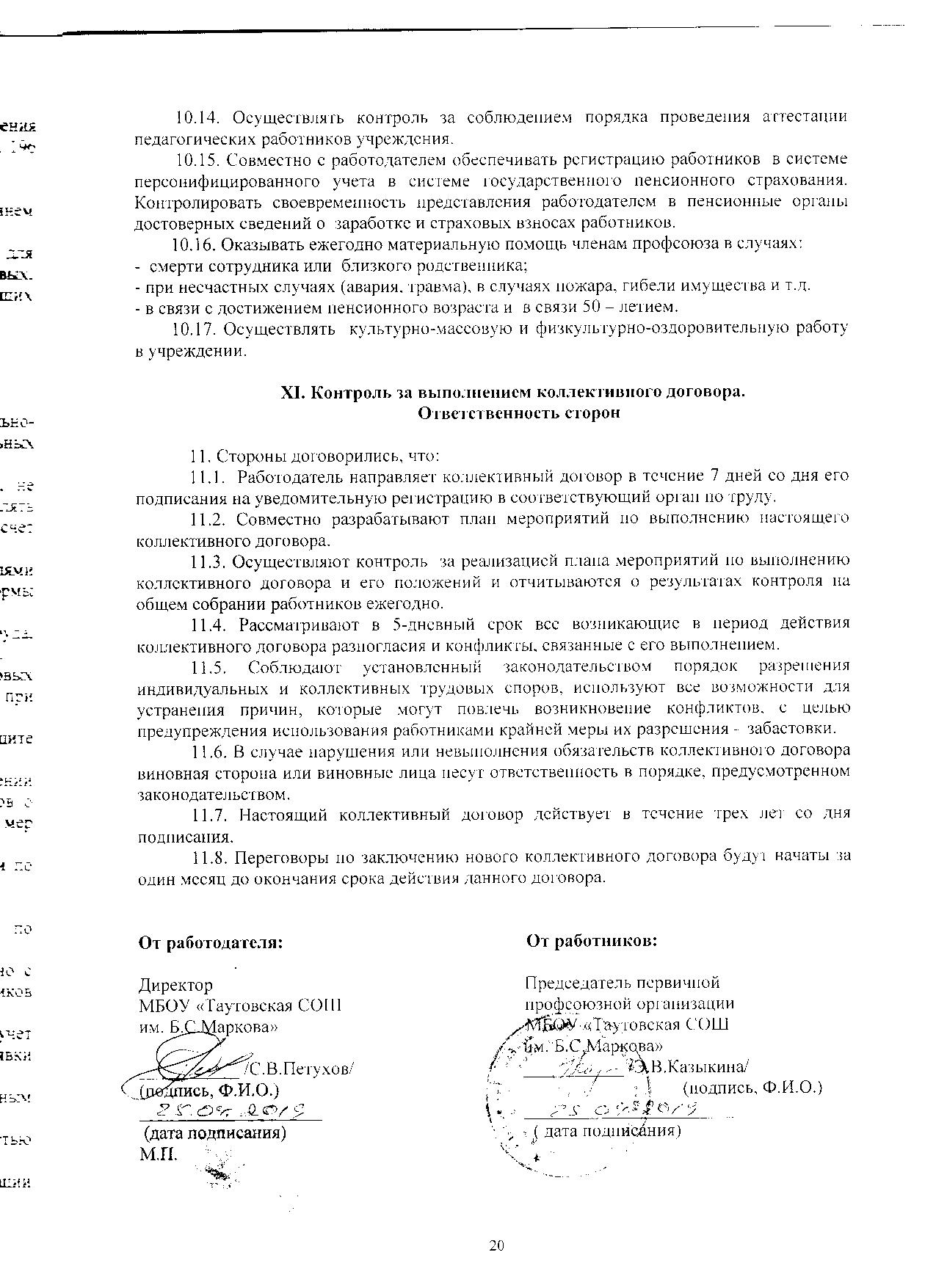 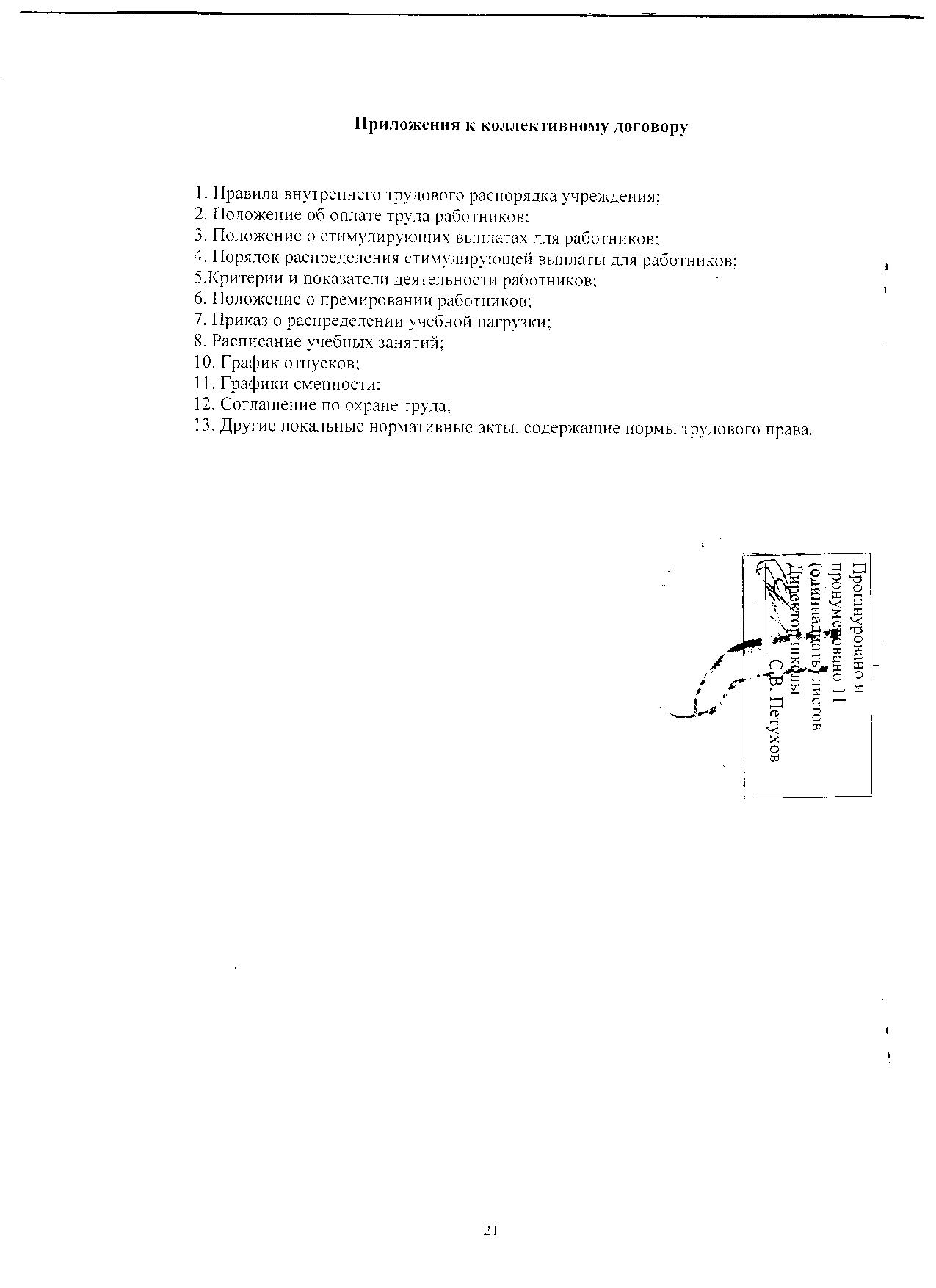 